Об  установлении   размера  стоимости  услуг, предоставляемых согласно гарантированному перечню    услуг   по   погребению    умерших (погибших)  на   территории  муниципальногообразования Сорочинский  городской   округОренбургской области        На основании статей 12, 132 Конституции Российской Федерации, статьи 35 Федерального закона от 06.10.2003 № 131-ФЗ «Об общих принципах организации местного самоуправления в Российской Федерации»,  в соответствии с пунктом 3 статьи 9 Федерального Закона от 12.01.1996 № 8-ФЗ «О погребении и похоронном деле»,  законом Оренбургской области от 06.09.2004 №1421/223-III-ОЗ «О погребении и похоронном деле на территории  Оренбургской области»,  статьи 27 Устава муниципального образования Сорочинский городской округ Оренбургской области, Сорочинский городской Совет РЕШИЛ:1. Установить с 01 января 2016 года  размер стоимости услуг, предоставляемых согласно гарантированному перечню услуг по погребению умерших (погибших) на территории муниципального образования Сорочинский городской округ Оренбургской области, согласно приложению к настоящему решению.2. Решение Сорочинского городского Совета от 19.12.2014 № 352 «Об индексации размера стоимости  услуг, предоставляемых согласно гарантированному перечню услуг по погребению умерших (погибших) на  территории города Сорочинска» считать утратившим силу с 01.01.2016 года.3. Установить, что настоящее решение вступает в силу после  официального опубликования в газете «Сорочинский вестник», но не ранее 1 января 2016 года.4. Контроль за исполнением настоящего решения возложить на постоянную депутатскую комиссию по бюджету, экономике, городскому хозяйству и муниципальной собственности.    Председатель Сорочинскогогородского Совета                                                                                         В.М.Лардугин   Глава муниципального образованияСорочинский городской округ                                                                Т.П. Мелентьева                                                                                                                                                                                                                                                                                                                                                                                                                                                                                                    Приложение к решению Сорочинского                                              городского Совета                                                                      от «24»декабря 2015 года   №  49Размерстоимости услуг, предоставляемых согласно гарантированномуперечню услуг по погребению умерших (погибших) на территории муниципального образования Сорочинский городской округ Оренбургской области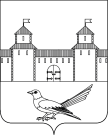 СОРОЧИНСКИЙ  ГОРОДСКОЙ  СОВЕТМУНИЦИПАЛЬНОГО ОБРАЗОВАНИЯСОРОЧИНСКИЙ ГОРОДСКОЙ ОКРУГОРЕНБУРГСКОЙ ОБЛАСТИ(VIII СЕССИЯ ПЯТОГО СОЗЫВА)РЕШЕНИЕот «24» декабря 2015 года № 49№п/пНаименование услугСтоимость (руб.)с  01.01.2016г.1Оформление документов, необходимых для погребения63,332Предоставление и доставка гроба и других предметов, необходимых для погребения1534,373Перевозка тела (останков) умершего  на кладбище1151,754Погребение2659,74                                           ИТОГО                                           ИТОГО5409,19